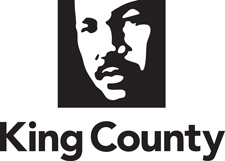 Charter Review Commission AgendaKing County Courthouse (12th floor, Southwest Conference Room)516 3rd Ave. Seattle, WA 98104Monday, January 13, 2020 | 2:00 p.m. – 3:00 p.m.Purpose: Finalize Recommendations to the Future Charter Review Commission attachmentAgenda TopicLeadTimeAttachmentsWelcome and Review AgendaCo-Chairs5 minPublic CommentCo-ChairsAs neededReview proposed edits received to date on draft Recommendations to the Future CRC; Live edit and finalize the Recommendations documentFacilitator45 minDraft Recommendations to the Future Charter Review CommissionCommissioner Heller’s proposed recommendationsCommissioner Ford’s Proposed RecommendationsCommissioner Larson’s feedbackNext stepsFacilitator5 minAdjournCo-Chairs